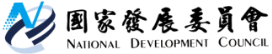 國家發展委員會 新聞稿  發布日期：108年2月5日聯 絡 人：郭翡玉處長、林鐘榮專委聯絡電話：2316-5351、2316-5368行政院攜手地方衝前瞻，全民共享建設成果為強化我國基礎建設，並發揮公共支出提振景氣及帶動需求的乘數效果，行政院積極推動前瞻基礎建設計畫，聚焦於軌道、水環境、綠能、數位、城鄉、因應少子化友善育兒空間、食品安全、人才培育促進就業等8大項建設，優先納入可提前或擴大辦理項目，以及過去投入與發展動能較為不足地區的重要基礎設施，藉以促進地方整體發展，達成區域平衡。地方政府執行過程中，如遭遇困難由部會適時協助排除，國發會也將主動跨部會協調解決。前瞻基礎建設計畫第1期(106至107年度)特別預算已編列1, 071億元，執行率預估可達9成。前瞻基礎建設計畫係屬連續性計畫，為銜接後續年度計畫執行，第2期(107至108年度)特別預算案經立法院近4個月審查及朝野黨團協商溝通，已於107年12月28日完成三讀程序，審查通過2,229億元，其建設計畫內容與經費如下:一、「軌道建設」416億元，包括高鐵臺鐵連結成網、臺鐵升級及改善東部服務、鐵路立體化及通勤提速、都市推動捷運、中南部觀光鐵路等。二、「水環境建設」582億元，包括水與發展-加強水庫集水區保育治理、無自來水地區供水改善計畫第三期、烏溪鳥嘴潭人工湖工程等計畫；水與安全-縣市管河川及區域排水整體改善計畫；水與環境-全國水環境改善計畫等。三、「綠能建設」114億元，包括完備綠能技術及建設、加速綠能科學城建置、前瞻技術驗證及健全綠色金融機制等。四、「數位建設」272億元，包括推動資安基礎建設，提供網路安心服務；完備數位包容，保障寬頻人權；發展數位文創，普及高畫質服務；建構開放政府及智慧城鄉服務；建設下世代科研與智慧學習環境等。五、「城鄉建設」720億元，包括改善停車問題計畫、提升道路品質、城鎮之心工程計畫、開發在地型產業園區、文化生活圈建設計畫、校園社區化改造、公共服務據點整備、營造休閒運動環境、客家浪漫臺三線計畫、原民部落營造等。六、「因應少子化友善育兒空間建設」、「食品安全建設」及「人才培育促進就業建設」共125億元，包括建構0-2 歲兒童社區公共托育計畫及營造友善育兒空間計畫、強化衛生單位食安稽查及檢驗量能、優化技職校院實作環境計畫、年輕學者養成計畫、領袖學者助攻計畫等。